Примерная форма выписки из протокола заседания кафедры«О результатах выполнения индивидуального плана прикрепленным лицом за три года»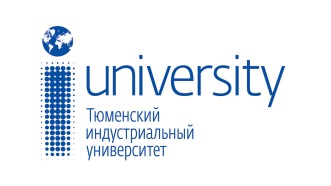 МИНОБРНАУКИ РОССИИФедеральное государственное бюджетноеобразовательное учреждение высшего образования«Тюменский индустриальный университет » (ТИУ)ИНСТИТУТ _________________КАФЕДРА _______________ВЫПИСКА ИЗ ПРОТОКОЛАзаседания кафедры______________________								№ _______________Председательствующий – Фамилия И.О.Секретарь – Фамилия И.О.Присутствовали: Фамилия И.О., ученая степень, ученое звание, должность, шифр специальности, по которой защищена диссертация всех присутствующихПриглашенные: Фамилия И.О., ученая степень, ученое звание, должность, шифр специальности, по которой защищена диссертация Всего присутствовало на расширенном заседании кафедры ___ человек, в том числе с правом решающего голоса ____ человек, докторов наук и кандидатов наук по специальности рассматриваемой диссертации ____ человек (из них: ____ - докторов наук, ____ - кандидатов наук).ПОВЕСТКА ДНЯ:Обсуждение кандидатской диссертации прикрепленного лица третьего года подготовки Фамилия И.О., тема диссертации: «________________________________________________», специальность: Х.Х.ХХ  ________________________________________ , работа выполнена на кафедре «______________________________________», научный руководитель – Фамилия И.О., ученая степень, ученое звание, должность, рецензент - Фамилия И.О., ученая степень, ученое звание, должность. СЛУШАЛИ:И.О. Фамилия прикрепленного лица - краткая запись выступления по теме кандидатской диссертации.ВЫСТУПИЛИ:Фамилия И.О., ученая степень, ученое звание, должность – по работе были заданы вопросы: Фамилия И.О., ученая степень, ученое звание, должность – по работе были заданы вопросы:По итогам заслушивания были вынесены следующие замечания – перечислить замечания.РЕШИЛИ: (если не рекомендуется к защите)Диссертация «________________» Фамилия И.О. прикрепленного лица на соискание ученой степени кандидата ________________ наук по специальности х.х.хх  ___________________, рекомендуется к повторному заслушиванию на кафедре после устранения замечаний, высказанных выше. Оригинальность диссертационной работы составляет _____%.Результаты голосования: «за» – __, «против» – __, «воздержалось» – ___.Председатель	_____________                        	    И.О. Фамилия						   (подпись)Секретарь	_____________                        	    И.О. Фамилия						  (подпись)